Date: ___________  Dr. EgbertName:_____________                                                 Plan of Action Assignment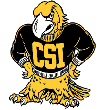 CSI Major:                                                                   EDUC 290Indicate University/College (transfer institution):________________________                                                                          Purpose:  The purpose of this assignment is for you to begin to address the graduation requirements for your major and to address the entrance requirements for your chosen four-year institution.  Please address the questions below.  Please type your responses.  What courses are you currently taking this semester?What courses do you need to graduate with your AA degree? (Please see Lena Paxton to get a copy of your Degree Audit, if you have problems.  Lena is located in the Matrix in the Taylor Administration Building on the CSI campus; you can also email her at lpaxton@csi.edu.) Otherwise, go to MyCSI under your grades option. Have you applied for CSI graduation? (https://www.csi.edu/forms/students_forms/gradapp/) What are the entrance requirements for your chosen four-year institution?  What are the application deadlines?  If you plan to apply for scholarships, what are the scholarship application deadlines?  Have you applied for financial aid? Does your chosen four-year institution require Praxis 1 (or other tests)?  What scores are needed?  What are the dates for Praxis 1 (or other tests)?  Do these tests have to be completed before the application deadline?  If so, how long does it take to process test scores?   Praxis Website: www.ets.org